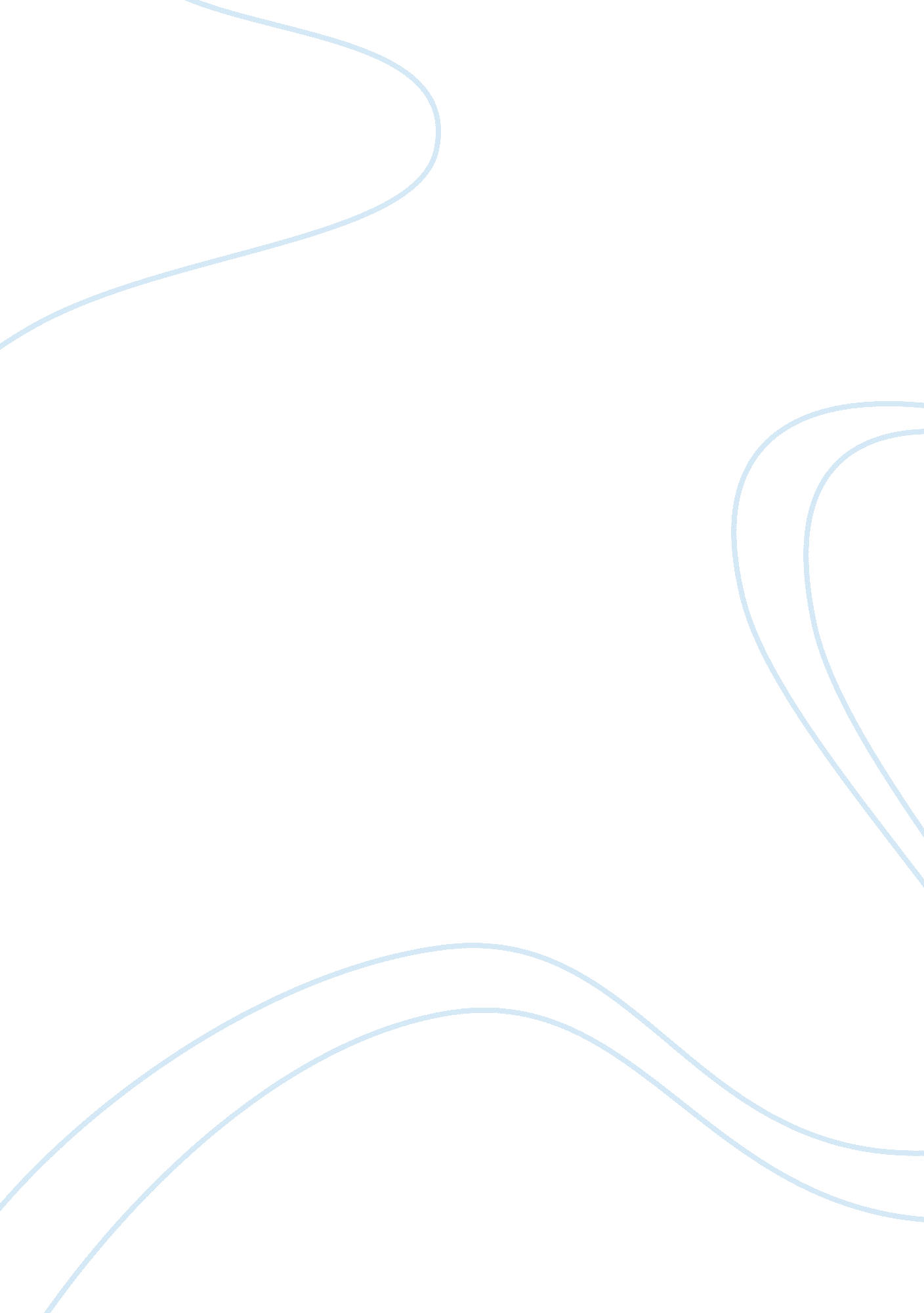 The indian culture and modern education system theology religion essay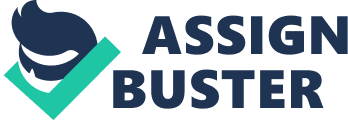 Contents Summarizing up: Education in ancient India was considered of import by the society and was given to the three upper categories viz. : Brahmans, Kshatriyas and Vaishya. Education in ancient India had a deep impact in the accomplishment and promotion of the early society and over all development. The hapless were non given an chance to better their batch in life. Females were besides denied an instruction by virtuousness of the “ fact ” they would acquire married and so an instruction would be “ wasted ” on females. In modern-day society people have realized that an instruction translates into chance and hope for the hereafter. The ability to acquire an instruction, to further creativeness and wonder, to seek replies will let world to go on to turn. They try to promote all kids to make for their fullest potency. Teachers are better qualified. No longer can a kid, hardly in their teens, go a instructor. The brick and howitzer schoolroom is fortuitously a thing of the yesteryear. An geographic expedition survey will be done through contextual enquiry utilizing secondary informations and primary informations will be collected through Focus group techniques and observation survey. Managerial decisions and suggestion will be made based on the descriptive survey. This paper will discourse issues how such a development can take to challenges to planetary economic system. Cardinal words: antediluvian acquisition, instruction, engineering, civilization, globalisation, mechanization Introduction: The Indian intelligence media has been aflutter for the last few yearss, since the release of the consequences of the OECDA ( Organisation for Economic Co-operation and Development ) Secretariat ‘ s Programme for International Student Assessment ( PISA ) , which ranked India 72nd out of 73 states. TheA PISA consequences are based on informations collected from some 500, 000 uneven pupils undergoing 2-hour trials. The trials are meant to carry on comparative analyses, across huge international contexts, of 15-year-old pupils for “ reading, mathematical and scientific literacy. ” India “ failed miserably, ” stoping up merely aboveA Kyrgyzstan, the media has contemptuously noted, doing India ‘ s public presentation to be diversely labeled “ embarrassing, ” “ shocking, ” and “ dissatisfactory. ” In the 2nd most thickly settled state on the planet, with the 2nd biggest educational system in the universe, it seems that the preferable manner to convey lucidity to a monolithic, cloudy educational landscape would be to allow statistics paint the image flawlessly and efficiently. A Presumably every coevals, since the beginning of human being, someway passed on its stock of values, traditions, methods and accomplishments to the following coevals. The passing on of civilization is besides known asA enculturationA and the acquisition of societal values and behaviours isA socialisation. The history of the course of study of such instruction reflects history itself, the history of cognition, beliefs, accomplishments and civilizations of humanity. As the imposts and cognition of ancient civilisations became more complex, many accomplishments were passed down from a individual skilled at the occupation – for illustration in animate being farming, agriculture, fishing, nutrient readying, building, A military accomplishments. History of Indian Vedic Era of instruction system The first millenary and the few centuries predating it saw the flourishing of higher instruction atA Nalanda, A Takshashila University, A Ujjain, & A ; A VikramshilaA Universities. Amongst the topics taught were Art, Architecture, Painting, Logic, mathematics, Grammar, Philosophy, Astronomy, Literature, A Buddhism, A Hinduism, A ArthashastraA ( Economics & A ; Politics ) , Law, and Medicine. Each university specialized in a peculiar field of survey. Takshila specialized in the survey of medical specialty, while Ujjain laid accent on uranology. Nalanda, being the biggest Centre, handled all subdivisions of cognition, and housed up to 10, 000 pupils at its extremum. Autochthonal instruction was widespread in India in the eighteenth century, with a school for every temple, mosque or small town in most parts of the country. A The topics taught included Reading, Writing, Arithmetic, Theology, Law, Astronomy, Metaphysics, Ethics, Medical Science and Religion. The schools were attended by pupils ‘ representative of all categories of society. Education was widespread for elect immature work forces in the eighteenth century, with a schools in most parts of the state. The topics taught included Reading, Writing, Arithmetic, Theology, Law, Astronomy, Metaphysics, Ethics, Medical Science and Religion. The current system of instruction, with its western manner and content, was introduced and founded by the British during theA British Raj, following recommendations byA Lord Macaulay. Traditional constructions were non recognized by the British authorities and have been on the diminution since. Public instruction outgos in the late 19th and early twentieth centuries varied dramatically across parts with the western and southern states passing three to four times every bit much as the eastern states. Much of the inter-regional derived function was due to historical differences in land revenue enhancements, the major beginning of gross. Lord Curzon, the Viceroy 1899-1905, made mass instruction a high precedence after happening that no more than 20 % of India ‘ s kids attended school. His reforms centered on literacy preparation and on restructuring of the university systems. They stressed dirt course of study, modern text editions, and new scrutiny systems. Curzon ‘ s programs for proficient instruction laid the foundations which were acted upon by ulterior authoritiess. Meaning of Culture Harmonizing to dictionary, significance of the term ‘ culture ‘ , it is -anA integratedA form of human cognition, belief, and behaviour of a group that depends upon the capacity for larning and conveying cognition to wining coevalss, the customary beliefs, societal norms, and material traits of a racial, spiritual, or societal group ; Features that reflect Culture – CultureA includes within itself all the undermentioned characteristics jointly like Sophisticated languageA as medium of look ; humanistic disciplines and scientific disciplines asA signifiers of human look ; Thinking procedure asA the manner, people perceive, interpret, and understand the universe around them ; societal activities ; Smooth interactionA with others fellow-beings ; and Spirituality as a way to redemption of psyche, All these qualities together and manner of life transmitted through coevalss for the public assistance of people, expressed through linguistic communication and actions are included inA civilization Culture of India Cultural profusion -A India presents a absorbing image of cultural profusion, which is chiefly based on Vedic literature and philosophy. A Civilization of India is one of the oldest alive civilisations of the universe. Because of its tolerance and capacity of internalising foreign influences, its civilization has been able to be one of the oldest, uninterrupted and uninterrupted living civilization of the universe. ( The other three being Egypt, Mesopotamia and Greece ) Many rules and civilizations developed in the yesteryear, within India every bit good as elsewhere in the universe, had created such a moving ridge that swept over the full universe for some clip. An anti-wave, replacing such moving ridges, emerged shortly. It wiped off the old influence. The Vedic civilization and its basic dogmas, nevertheless, have been proved to be an exclusion in this respect. It happened due to basic dogmas of Vedic civilization, which have ever been really near to every Indian. Vedic civilization The word ‘ Vedic ‘ is derived from the word ‘ Vid ‘ significance ‘ Knowledge ‘ and signifies ‘ ‘ knowledge par excellence ‘ . The Vedic civilization came into being due to blending of the civilization of Aryan encroachers, who came to India in moving ridges, with the civilization of autochthonal tribal people of India during second century BC to 650 AD. The Indian civilization is identified with the whole of India. To aliens, it represents the ancient civilization in its infinity. It chiefly originated and flourished in northern parts of India and subsequently on spread throughout India. Beginning of Vedic civilization The beginning of the Vedic cognition and its civilization can non be traced in any individual laminitis ; neither can it be confined in one individual important text. Its sacred cognition has been handed down from clip immemorial, earlier by verbal transmittal and subsequently on, in written signifier by the ascendant to wining coevalss. Never stoping processA – Vedas teach that creative activity and quest for cognition is aA changeless procedure, without any beginning or an terminal. The Sages ( Rishis and Munies ) were believed that even Vedas were non the terminal for pursuit for cognition or order any concluding absolutes. Strength of Vedic civilization The strength of Vedic civilization is proved by the facts: – Despite centuries of foreign regulation over 75 % of Indian population remains Hindu. Had it go disused, it would hold given topographic point to other faiths and civilizations. It influenced about all other faiths found in India. Basic dogmas of Indian civilization The basic dogmas of Indian civilization, whichA kept its continuity intact, despite legion foreign invasions, migrations and assimilation of assorted groups, are as followers: ‘ Principle of Varna’A – Doctrine of Varna has given the Indian Society a stable, sustainable societal construction. In the yesteryear, it had assigned responsibilities to different groups harmonizing to their natural gifts, inherent aptitudes and qualities. A Principle of ‘ Karma ‘ -A Knowledge is supposed to be necessary for givingA ” Karma ” , A its due significance, way and value. Ignorance is considered to be taking to futile attempts destructing direction. A Principle of Dharma -A Principle of Dharma defines the responsibilities and inspires people to make their occupations good, as all worldly honor and religious felicity were vested at that place. It assures the people that proper public presentation of one ‘ s work, whether high or low, whether of a priest, warrior, Shudra or Berras are every bit of import for the society and were, hence, right, respectable and deserving pursuing. Sanatan Dharma ( Concept of Eternal Values ) -A Sanatan Dharma ( Concept of Eternal Values ) nurtured the basic inherent aptitudes of human existences over nature, after a deep survey of natural inherent aptitudes, built-in properties and natural behavioural form and taking attention of the basic physical, mental and religious demands of the human existences at different phases of life. Traditional Education system: The instruction, pedagogues and Scholars of Vedic period are known for their committedness, consciousness and civilization. Guru Vishwamtra and Guru Dronacharya are puting illustrations for today pedagogues. Arjuna, Rama, Eklavaya have been remembered for their instruction rules. They studied in forest off from ain province place or “ rajmahal ” . Today such illustrations are rare. Benchmarks set by adult females as bookman or pedagogue Hindu civilisation is alone in this regard, for here we find a surprising exclusion to the general regulation. The farther dorsum we go, the more satisfactory is found to be the place of adult females in more domains than one ; and the field of instruction is most notable among them. A There is ample and convincing grounds to demo that adult females were regarded as absolutely eligible for the privilege of analyzing the Vedic literature and executing the forfeits enjoined in it down to about 200 B. C. This demand non surprise us, for some of the anthem of the Rig Veda are the composing of 20 sage-poetesses. A So allow us briefly reexamine the lives of some of these great adult females. Few of them anecdotes are as follows: MaitreyiA was the married woman of the great sage Yajnavalkya. She had a higher respect for religious cognition and devotedness to God than did Katyayani. TheA Brihadaranayaka UpanishadA relates that eventually, the sage Yajnavalkya wanted to abdicate householder life and accept the sannyasa order of life, and split his ownerships between his two married womans. Maitreyi so questioned to herself what greater thing her hubby must hold found if he is willing to give up his present position in homeowner life. Surely no 1 will give up his place unless he finds something better. So she asked her hubby if she had all the wealths in the universe, could she still attain immortality. Her hubby said surely non, it is non possible. All the felicity and comfortss from wealth will non take you to God. So Maitreyi so asked why she should get wealth if it is non traveling to present her from future unit of ammunitions of birth and decease. She requested that he state her about the Supreme Being, for which he was merrily giving up household life. Therefore, Yajnavalkya explained to Maitreyi all about the Godhead cognition of the Self. He informed her that no being in this universe has any capableness of being beloved to another without the presence of the psyche within. Even to bask the beauty of this universe has no significance without the psyche within our ain organic structure, for the psyche is all that we are. Understanding the deepnesss of religious cognition is the manner to attainA moksha, release from the continued unit of ammunitions of birth and decease. Therefore, Yajnavalkya took sannyasa and Maitreyi attained supreme cloud nine by hearing her hubby ‘ s discourse and by plunging deep into this religious apprehension. In this manner, Maitreyi showed how all adult females can accomplish the highs of religious apprehension merely by careful hearing and practising the Vedic way. GargiA was the girl of Vashaknu, and was besides called Vachakni. She was born in the line of the Garga Gotra or household line, she was called Gargi, a name by which she became good known. TheA Brihadaranayaka UpanishadA explains that she asked the sage many inquiries on religious scientific discipline and became extremely educated in this manner. Once in the tribunal of King Janaka there was arranged to be a argument on the religious scientific disciplines. He wanted to happen out who was the individual who knew best the scientific discipline of the Absolute, and that individual would have 1000 adorned cattles with horns plated with gold. None of the local Brahmana complied because they were afraid they would hold to turn out their cognition, and may non be up to the undertaking. However, the sage Yajnavalkya told his adherent to take all the cattles to his topographic point, which started the argument. Recent anecdotes of adult females in India advocators formal instruction to a miss kid as follows: Devi Ahalya Bai Holkar, the queen of Indore ( Madhya Pradesh ) has set an first-class illustration of efficient disposal. Her part to promote free trade and the construct of the public assistance province is really admirable. A JijabaiA was non precisely a warrior herself but was the female parent of Shivaji, one of the great defenders of the state and its faith. She was the usher who shaped his head from his early old ages. She was the incarnation of dignity. She nurtured her kid to contend and convey back Hindu Rastra and became a changeless beginning of inspiration to her epic boy. Rani Lakshmi Bai of JhansiA was one of the most courageous and legendary of warrior adult females of India. The metropolis of Jhansi was an of import centre in the 18thA century, but in 1803 the British East India Company took over control of the province. The last raja at the clip died without a boy in 1853. The British had passed a jurisprudence that allowed them to presume control of any province under their backing if the swayer died without a male inheritor. The Rani of Jhansi, nevertheless, did non like this implemented retirement and preferred to govern on her ain. So she was ready for the rebellion at Jhansi when the Indian Mutiny began. Since so she has been a heroine of the independency motion of India. Meaning of Education and It ‘ s Kinds Education is the most efficient and effectual manner of instruction and larning the basic and advanced accomplishments and cognition. Bing the foundation of our society, instruction encompasses our lives by exciting our heads and modeling them into rational 1s. In simple words, instruction enables us to larn different ways of larning things and making them. As compared to the pasts, instruction received by today ‘ s pupils is more structured and conceptualized. While there was no formal instruction system in the aboriginal period, the modern yearss have come up with different types of instruction classified harmonizing to a individual ‘ s possible and age. Given here are some sorts of instruction followed by most of the states. Formal Education Formal instruction comprises of the basic instruction that a individual receives at school. The rudimentss, academic and trade accomplishments are exposed to the individual through formal instruction. Therefore, this signifier of instruction is besides referred to as mainstream or traditional instruction. Get downing with nursery instruction, a individual learns the assorted facets as he advances towards primary, secondary and higher instruction. While baby’s room, primary and secondary instruction are received by a pupil at a school, higher instruction, or post-secondary instruction, is by and large disclosed at a college or university. A Informal Education Informal instruction includes educating one through informal communicating and reading books. In general, informal instruction is enlightening person outside the basic signifier of instruction, that is, in schools, and without the usage of any learning methods. Lifestyle and Education LifestyleA is expressed in both work and leisure behaviour forms and ( on an single footing ) in activities, attitudes, involvements, sentiments, values, and allotment of income. It besides reflects people ‘ s self image or ego construct ; the manner they see themselves and believe they are seen by the others. A LifestyleA is a complex of motives, demands, and wants and is influenced by factors such as civilization, household, mention groups, and societal category. It is result of instruction from assorted formal or informal beginnings in a individual ‘ s life. Digitization of instruction via ICT One of the universe ‘ s most serious jobs is the widening spread between rich and hapless, wherein a little per centum of the planetary population enjoys unprecedented richness amidst widespread planetary poorness that may really be acquiring worse. One facet of this disparity in wealth is the digital divide, the tremendous differences in entree to modern information and communications engineering ( ICT ) . Millions across Africa, Asia, and Latin America struggle day-to-day to last in desperate poorness, while others in the industrialised universe enjoy the comfortss provided by modern communications engineerings, work in offices made more efficient and effectual through the usage of new engineerings, and take advantage of new educational chances afforded by ICT. One of the most unfortunate byproducts of the digital divide is its negative impact on educational attempts throughout the underdeveloped universe. Digital engineerings provide exciting new chances for pupils in the industrialised universe to obtain big sums of current information on about any subject, to pass on their ideas in dynamic new ways, and to work more expeditiously than of all time before possible. The Higher Education scenario in the Southern States of India has scaled new highs. In all domains of instruction, the cognition par excellence being imparted, has encompassed non merely generic grades but besides vocational and proficient instruction. Several authorities enterprises, public-private partnerships, and industry-institution coactions have proved to be an frost on the bar. With the escalation in educational accomplishments, Digital Learning magazine brings enterprises and accomplishments, impact and challenges. The Andhra Pradesh State Council of Higher Education ( APSCHE ) came into being on 20th May, 1988 through an Act of the State Legislature to rede the Government in affairs associating to Higher Education in the State and to supervise its development with position planning and for affairs connected therewith. APSCHE, the first of its sort in the state, set up as per the recommendations of the National Education Policy 1986, is chiefly a coordinating and liaisoning organic structure between the University Grants Commission, the State Government and the Universities. It is the general responsibility of the Council to organize and find criterions in establishments of Higher Education or Research and Scientific and Technical Institutions in conformity with the guidelines issued by the University Grants Commission from clip to time. A India is traveling to see a paradox of about 90 million people fall ining the work force but most of them will miss needed accomplishments and the mentality for productive employmentA harmonizing to a study in DNA. India has approximately 550 million people under the age of 25 old ages out of which merely 11 % are enrolled in third establishments compared to the universe norm of 23 % . The truly critical facet of Indian public instruction system is its low quality. The existent measure of schooling that kids experience and the quality of learning they receive are highly deficient in authorities schools. A common characteristic in all authorities schools is theA poorA quality of instruction, with weak substructure and unequal pedagogic attending. What the authorities is non recognizing right now is that instruction which is a beginning of human capital can make broad income inequalities. It will be surprising to see how income inequalities are created within the same group of educated people. Let me exemplify this with the aid of an illustration: Let us take P be an person who has had no primary or higher instruction. His human capital is zero and hence it bears no returns. Let Q be an person who completed his Master in business from S. P Jain college and allow R be an person who completed his Master in business from IIM Ahmadabad. The mean rate of return for an MBA pupil is 7. 5 % ( conjectural ) . Q gets a rate of return of 5 % and R gets a rate of return of 10 % due to the difference in the repute and quality of the direction school. Let the income of P, Q and R be 1. In a period of 10 old ages, P will be holding the same income as he does non possess human capital. For the same clip period Q will gain an income of ( 1+0. 05 ) 10= 1. 63 and R will gain an income of ( 1+0. 10 ) 10= 2. 59. Now let ‘ s see what happens when the rate of return on human capital doubles. Net incomes of P will non alter since he does non hold any human capital. Now Q is traveling to gain ( 1+0. 10 ) 10= 1. 63 and R is traveling to gain ( 1+0. 20 ) 10= 6. 19. Flabbergasting! Equally shortly as return on human capital additions proportionally income inequality additions. With return on human capital doubling, Q ‘ S income additions by 59 % and R ‘ s income additions by 139 % . Issues and Challenges: In an analysis of the state of affairs, I have categorized these jobs into eight wide countries, from “ deficiency of money ” to “ excessively many instant Indian experts Lack of money / high cost: A By far one of the most urgent jobs is the inaccessibility of money or unequal support of Indian instruction plans or systems. The demand far exceeds the supply, and available monies are merely for the most basic educational demands of the pupils. . . “ the traditional course of study. ” Without equal support, the political orientation and doctrine of Indian instruction become so many words. Very little sums, if any, are available for advanced plans and thoughts. Not merely is engineering in short supply within developing states, but the costs for Internet service are frequently signii¬? cantly higher than they would be in an industrialised state. In footings of per centum of one-year per capita income, we may cognize how the monthly fees for Internet connectivity in hapless states are prohibitively expensive for most of the population. The irrelevant course of study: merely what do we intend by the often-repeated phrase, irrelevant course of study? My definition is that it is schools non making their occupation in run intoing the demands of their students-especially IndianA pupils. Lack of qualified Indians in Indian instruction: By farA the most blazing job is the acute deficit of qualified Indians in Indian instruction. Materialistic additions, inducements and chances entice the qualified Indian pedagogue off from this ambitious field. There is much difficult work and many challenges in Indian instruction: isolation, hapless or unequal installations, eager but academically disadvantaged pupils, but one ‘ s inventiveness, creativeness, forbearance and patience are put to a existent trial in confronting these and other challenges. Insensitive school forces: A It is tragic that this exists in the 20thA Century. If school forces are truly pedagogues, it behooves them to larn about the people they are learning: To neglect in this undertaking is to neglect to educate. The load of this duty rests forthrightly on the shoulders of the pedagogue, and the exercising of that duty is long delinquent. Differing outlooks of instruction plans: A The thought, attitudes and experiences of the non-Indian are the base of the value construction instead than the facets of Indian civilization. Thus the educational positions of the Indian are non considered. The Indian positions instruction as supplying him with immediate practical accomplishments and tools, non a delayed accomplishment of ends or as agencies for a future addition. Lack of engagement in and control of educational affairs: A The Indian has non been able to show his thoughts on school scheduling or educational decision-making. When they have been expressed, his engagement has been limited and restricted. If jobs in Indian instruction are to be resolved, the Indian citizen must go involved. The dynamic systems point up the fact that Indians can manage school affairs. It is clip that more Indians became involved in such control. Troubles of pupils in higher instruction: Colleges and universities need to set up plans which can cover efficaciously with the jobs and demands of the Indian student-if he is to stay in school. In general, the Indian pupil has an unequal educational background as he may hold been looked upon as less than college stuff in high school. He has unusual accommodation jobs and normally unequal fiscal aid. It is clip that more colleges and universities attempt to work out these development factors and supply a more successful educational experience for the Indian pupil. Excessively many instant-Indian educationA experts: To the hurt of Indian instruction and its growing, each twenty-four hours sprouts more “ instant Indian instruction experts, ” who do more harm than good. Normally, these experts have all the replies: they have wholly identified the jobs and have formulated solutions, but they leave it to the Indian to implement. Again, the Indian is given something to implement which he has had no portion in explicating. These experts normally depend on superficial, shallow surveies done in one visit to a reserve or school, or they depend on one or two conferences with Indians who have small or no cognition of the critical jobs facing the Indian by and large. Indian instruction can good make without these experts who can non be reasoned with or who feel they know what is best for the Indian. The undermentioned critical factors may be responsible for current prevalent state of affairs: Critical Factors Entire Responses ( % ) Culture 11 % Language 12 % Poverty 17 % Infrastructure 19 % Bureaucracy 14 % Corruptness 11 % Protectionism 13 % Beginning: Global Information Infrastructure Commission Survey ( 2001 ) www. giic. org/ # study Managerial recommendation / Schemes: The basic push of authorities instruction disbursement today must certainly be to guarantee that all kids have entree to authorities schools and to raise the quality of instruction in those schools. One of the ways in which the job of hapless quality of instruction can be tackled is through common schooling. This basically means sharing of resources between private and public schools. Shift system is one of the ways through which common schooling can be achieved. The private school can utilize the resources during the first half of the twenty-four hours and the authorities school can utilize it during the 2nd half. It is of import to retrieve that the quality of instruction is straight linked to the resources available and it is of import for the authorities to better resource allotment to convey about qualitative alterations in the field of instruction. Common schooling is one of the ways in which authorities can utilize limited resources in an efficient manner and therefore better resource allotment. Another ground for hapless quality of instruction is the hapless quality of instructors in authorities schools. Government schools are unable to pull good quality instructors due to inadequate instruction installations and low wages. The authorities presently spends merely 3 % of its GDP on instruction which is unequal and deficient. To better the quality of instruction, the authorities needs to pass more money from its caissons on instruction. Most economic experts feel that the lone Panacea to the ailments of the public schooling system is the voucher strategy. Under the verifier system, parents are allowed to take a school for their kids and they get full or partial reimbursement for the disbursals from the authorities. But nevertheless, the verifier system will farther worsen the job of hapless quality of instruction in authorities schools. Such a system will switch resources from authorities schools to private schools. This will decline the state of affairs of authorities schools which are already under-funded. Furthermore, if the same sum given as verifiers can be used to construct substructure in schools so the authorities can recognize economic systems of graduated table. For example- The Centre for civil society is supplying verifiers deserving Rs 4000 per annum to 308 misss. This means that the entire sum of money given as verifiers is Rs 12, 32, 000/- . If the same sum can be used to build a school and employ high quality instructors who are paid good so a larger subdivision of the society will bask the benefit of instruction. A school can decidedly suit a lower limit of 1000 pupils. An Indian pupil soon is subjected to an educational system geared to the demands of the non-Indian pupil without any concern to unique jobs and background of the Indian. Yes, the Indian must populate in the white adult male ‘ s universe, but if he is to go a productive member of the human race, the schools must develop plans to run into his demands. Another facet is the emphasis of the English linguistic communication in the system. If pedagogues would acknowledge that the English linguistic communication is non the female parent lingua of most Indian pupils, educational scheduling could go more relevant, meaningful and honoring to the Indian pupil, If curriculum experts would include classs reflecting the positivity of the Indians ‘ parts to the greater society, another rectification would be made. It is non hard to understand why the norm Indian pupil has a negative self-concept: he is taught in a foreign schoolroom, by a instructor who is literally a alien, and in a foreign linguistic communication that he comes from a people who were bloody-minded, marauding slayers, and that the merely good Indian is a dead Indian. Correct this image by extinguishing these instructions, and replacing them with more positive features. Summarizing up: 1. First we have to see what a pupil needs in hereafter to acquire a good college and a good occupation. 2. The instruction must dwell of the practical cognition of the full topic. 3. Since today ‘ s state of affairs, English becomes necessary linguistic communication and Hindi is our national linguistic communication so we should maintain both in head and learn it every bit like in every school either it is authorities or private school both linguistic communications should be given equal importance. A school may do standard that before tiffin pupils and instructor must talk in English or after tiffin they must talk in Hindi. Through this manner we can easy larn and talk English without burying our female parent linguistic communication. Foreign linguistic communication should be taught after learning proper English. 4. Subjects like statistics for concern, costing, accounting and applied mathematics should be taught analytically. 5. Computer cognition and its practical cognition should be mandatory with disposed manner in every school. 6. on other side carbon monoxide curricular activities should be given equal importance like athleticss, dancing, Music, playing, and so on but non at the cost of primary activity. 7. There should be qualitative class non quantitative. Though, Vedic literature is non of much importance now- a- yearss. Peoples are attracted to the modern manner of instruction which has really less practicality & A ; pertinence. But ancient Vedic literature on the other manus can learn a individual how to accomplish great highs in life being a true human being. The Education System ‘ s effectivity should be focused instead than efficiency. 